30.09.2016  № 2629О временном ограничении движения транспортных средств в городе Чебоксары во время проведения Международного дня ходьбы 1 октября 2016 годаВ соответствии с Федеральным законом от 10.12.1995 № 196-ФЗ 
«О безопасности дорожного движения», Федеральным законом от 06.10.2003 № 131-ФЗ «Об общих принципах организации местного самоуправления в Российской Федерации», Федеральным законом от 08.11.2007 № 257-ФЗ «Об автомобильных дорогах и о дорожной деятельности в Российской Федерации и о внесении изменений в отдельные законодательные акты Российской Федерации», Законом Чувашской Республики от 15.11.2007 № 72 «Об основаниях временного ограничения или прекращения движения транспортных средств на автомобильных дорогах», постановлением Кабинета Министров Чувашской Республики от 24.02.2012 № 62 «Об утверждении Порядка осуществления временных ограничения или прекращения движения транспортных средств по автомобильным дорогам регионального, межмуниципального и местного значения в Чувашской Республике»,
в целях обеспечения безопасности дорожного движения во время проведения в городе Чебоксары Международного дня ходьбы 1 октября 2016 года администрация города Чебоксары п о с т а н о в л я е т:Временно ограничить:1.1. С 07 час. 00 мин. до 12 час. 30  мин. стоянку транспортных средств по Президентскому бульвару, улице Ленинградская 
от их пересечения с улицей Композиторов Воробьёвых до площади Красной, на площади Красной, на площадях, прилегающих к домам №№ 1Б, 3, 9 по улицам Константина Иванова, к дому №8 по улице Михаила Сеспеля, набережной Исторической (от пересечения с улицей Константина Иванова до дома №10 по улице Михаила Сеспеля) города Чебоксары.1.2. С 10 час. 30 мин. до 12 час. 30 мин. движение транспортных средств по площади Красной, улице Ленинградская 
(от пересечения с улицей Композиторов Воробьевых до площади Красной), по Президентскому бульвару (от пересечения с улицей Композиторов Воробьевых до площади Красной),  дамбе Чебоксарского залива (от пересечения с улицей Сергия  Радонежского и набережной Московской).2. На период ограничения движение транспортных средств согласно пункту 1 настоящего постановления:2.1. Движение транспортных средств организовать в объезд по существующей улично-дорожной сети: Президентскому бульвару, проспекту Московскому, улице Калинина.2.2. Движение транспортных средств по улице Ленинградская 
(от пересечения с улицей Композиторов Воробьевых до площади Красной), по Президентскому бульвару (от пересечения с улицей Композиторов Воробьевых до площади Красной),  дамбе Чебоксарского залива (от пересечения с улицей Сергия  Радонежского и набережной Московской) возобновить после прохождения колонны.3. Муниципальному бюджетному учреждению «Управление жилищно-коммунального хозяйства и благоустройства» (Белов О.Г.) оборудовать временными средствами организации дорожного движения участки дорог с ограничениями движения и стоянки транспортных средств согласно пункту 1 данного постановления.4. Управлению по связям со СМИ и молодежной политики администрации города проинформировать жителей города Чебоксары о принятом решении через средства массовой информации.5.  Контроль за исполнением настоящего постановления возложить на  заместителя главы администрации города Чебоксары по вопросам ЖКХ Александрова Г.Г.Глава администрации города Чебоксары	  А.О. ЛадыковЧăваш РеспубликиШупашкар хулаАдминистрацийěЙЫШĂНУ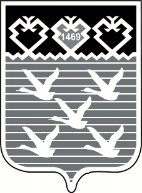 Чувашская РеспубликаАдминистрациягорода ЧебоксарыПОСТАНОВЛЕНИЕ